10  附件10.1  示范区突发事件应急组织指挥体系结构图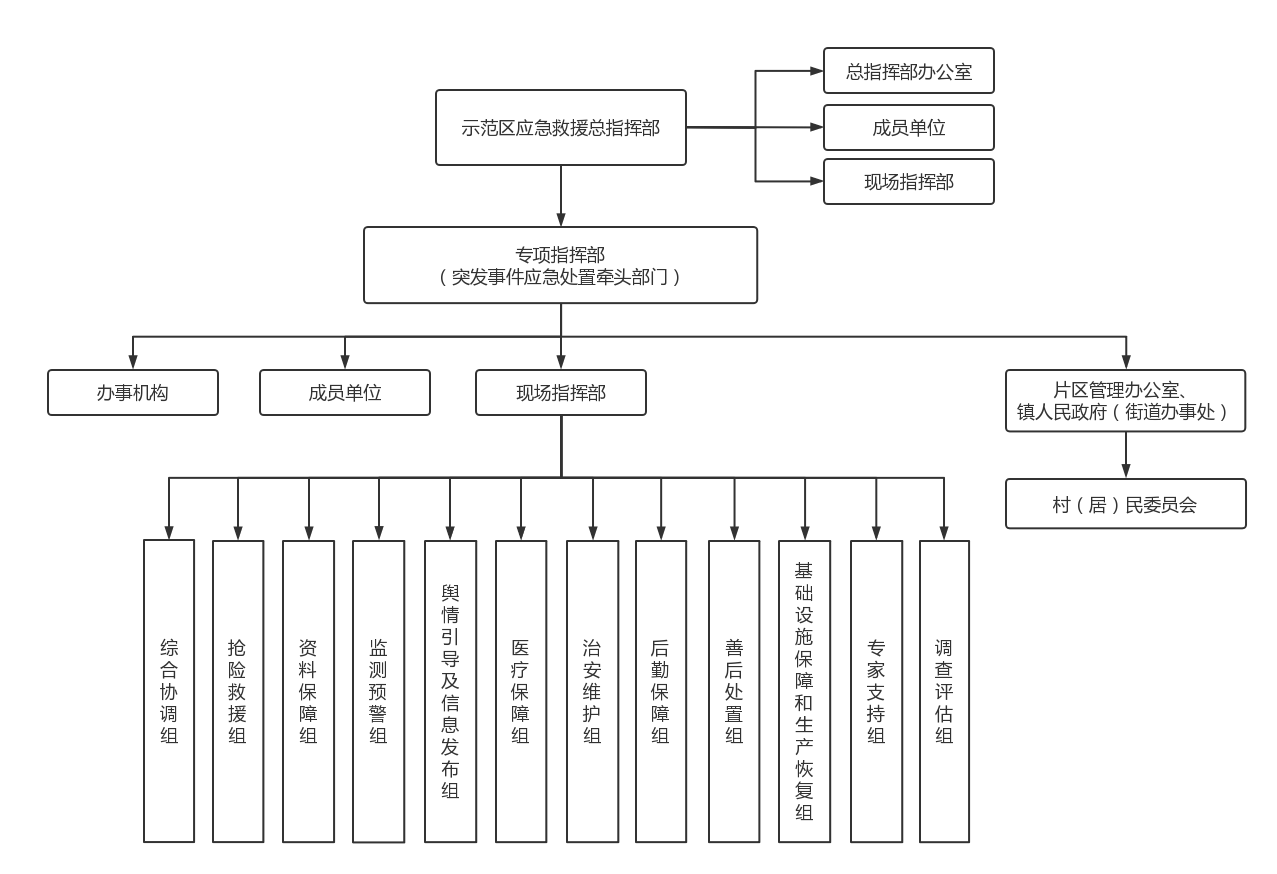 10.2  较大及以上突发事件示范区应急处置流程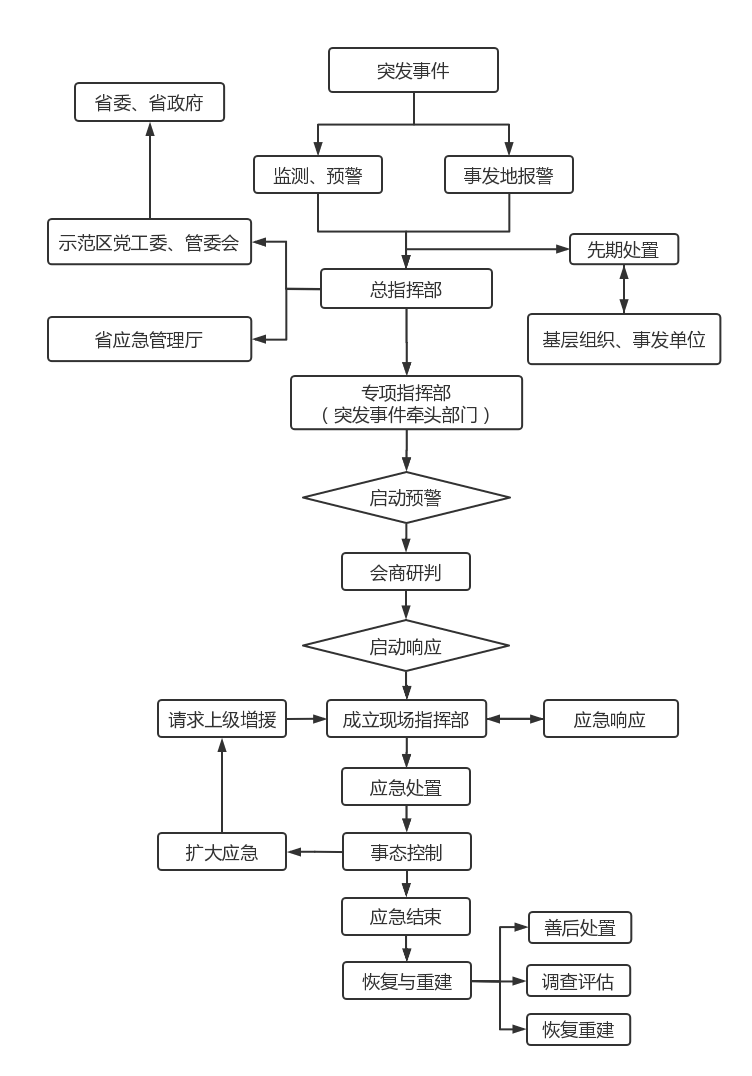 10.3  突发事件应急预案类别、牵头部门（1）自然灾害类专项应急预案（2）事故灾难类专项应急预案（3）公共卫生事件类专项应急预案（4）社会安全事件类专项应急预案注：根据突发事件应对需要及国家有关要求，视情调整相关专项应急预案。10.4  突发事件应急保障工作牵头部门和支持部门注：根据突发事件应对需要及国家有关要求，视情调整相关部门和单位。  济源产城融合示范区管理委员会办公室       2022年2月7日印发  序号预案类别牵头部门1防汛示范区应急管理局2抗旱示范区应急管理局3森林火灾示范区应急管理局4自然灾害救助示范区应急管理局5气象灾害济源市气象局6低温雨雪冰冻灾害示范区应急管理局7地震示范区应急管理局8突发地质灾害示范区自然资源和规划局9农业有害生物灾害示范区农业农村局10林业有害生物灾害示范区林业局序号预案类别牵头部门1生产安全事故示范区应急管理局2火灾事故济源市消防救援支队3道路交通事故示范区公安局4公路水运工程生产安全事故示范区交通运输局5市政基础设施工程事故示范区住房和城乡建设局6供水突发事件示范区住房和城乡建设局7燃气事故示范区住房和城乡建设局8供热事故示范区住房和城乡建设局9大面积停电事件示范区发展改革和统计局10长输油气管线事故示范区发展改革和统计局11通信网络事故济源通信管理办公室12特种设备事故示范区市场监督管理局13辐射事故示范区生态环境局14重污染天气事件示范区生态环境局15突发生态环境事件示范区生态环境局序号预案类别牵头部门1传染病疫情示范区卫生健康委员会2群体性不明原因疾病示范区卫生健康委员会3急性中毒事件示范区卫生健康委员会4食品安全事件示范区市场监督管理局5药品安全事件示范区市场监督管理局6动物疫情示范区农业农村局序号预案类别牵头部门1恐怖袭击事件示范区公安局2刑事案件示范区公安局3群体性事件示范区党工委政法委员会4影响生活必需品供应市场稳定突发事件示范区发展改革和统计局5油气供应中断突发事件示范区发展改革和统计局6金融突发事件人行济源支行7涉外突发事件示范区党工委外事工作委员会办公室8民族宗教事件示范区党工委统战部9粮食安全事件示范区发展改革和统计局（粮食和物资储备局）10网络与信息安全事件示范区党工委宣传部序号应急保障措施牵头部门（单位）支持部门（单位）1交通运输示范区交通运输局示范区应急管理局、发展改革和统计局2医学救援示范区卫生健康委员会示范区发展改革和统计局、工业和科技创新委员会、市场监督管理局、济源市红十字会3能源供应示范区发展改革和统计局示范区国有资产监督管理局、济源市人武部4通信保障济源通信管理办公室示范区工业和科技创新委员会、文化广电和旅游局、公安局、交通运输局、济源市人武部、济源市气象局5灾害现场信息示范区自然资源和规划局示范区生态环境局、交通运输局、工业和科技创新委员会、济源市人武部6抢险救援物资装备示范区工业和科技创新委员会、发展改革和统计局、财政金融局示范区公安局、应急管理局、交通运输局、水利局、自然资源和规划局、国有资产监督管理局、济源市人武部7自然灾害救助示范区应急管理局示范区发展改革和统计局、财政金融局、民政局、住房和城乡建设局、交通运输局、卫生健康委员会、农业农村局、林业局、济源市人武部、济源市红十字会8社会秩序示范区公安局济源市人武部、武警河南省总队济源大队9新闻宣传示范区党工委宣传部示范区党工委网信办、济源新闻传媒中心